大陆集团2018 “超级城市”挑战赛正式启动一、大赛简介400万年前，人类走出了非洲草原，彼时他们可能从未想到：到2050年，世界上将有75%的人口生活在城市里。能源紧张、空气浑浊、交通拥堵、空间狭小——这是人类将面临的前所未有的巨大挑战。1000万人，是超级城市的定义；而安全、健康、智能、美好，则是我们对未来的定义。今天，140岁的大陆，邀请20岁的你一起：即刻梦想启程，创造无界未来！你有你的青春活动和无限创意，我有助你实现天马行空想法的超级舞台。超级城市，一切将不再只是纸上谈兵！和我们一起，让超大城市晋级，变身超级城市。二、挑战话题每支报名队伍或个人可以从以下四个挑战话题中任选其一，打开你的脑洞，阐述你的想法：1、Automated Driving：安全驾乘，终极武器高级驾驶员辅助系统是现阶段安全驾乘的重要起点。但如何将车保留在车道上，探测周围环境，消灭盲区？对此，你有想法吗？2、Connectivity：随时随地，智能出行在车联网时代，汽车也许将只是我们的另一个智能设备。每辆车都会成为生活延展的空间，出行无界，实时在线。你觉得呢？3、Clean Power：零排电驱，全新动力利用电力驱动系统的零排放需要有很多技术实现，比如超级充电桩，无线充电技术等。你有灵感吗？4、Light Weighted：节能环保，驾“轻”就熟是否有一种轻量化的材料，为汽车减重降耗的同时，又始终保证其安全健康，舒适美观呢？你有没有一条秘密配方？三、大赛流程1、初赛报名：6月8-6月22日2、复赛通知：6月26-6月28日3、暑期大学Offer：7月16日4、全国总决赛：9月3日四、晋级形式1、本次比赛将实行选拔制，初赛海选根据参赛队伍的创意想法选拨出60人左右进入到复赛环节。2、复赛选拔出30人左右进入决赛环节，这些同学将进入大陆暑期大学孵化创意，获得行业专家贴身辅导。3、总决赛将现场评选出前三名的团队颁发奖状和奖金。五、大赛奖励所有进入复赛的同学，都将在7月中旬至8月进入为期6周的大陆暑期大学孵化创意。我们根据你的兴趣点出发量身定制，拒绝“打杂式”实习！· 通过暑期大学孵化创意，学习并发展你的项目雏形· 行业专家手把手技术指导，大咖级贴身顾问· 了解时下最热的行业动态，领略你所不知的大陆集团总决赛中获胜的前三名团队，更有现金大奖等你来赢取！一等奖 20000RMB二等奖 10000 RMB三等奖 5000 RMB六、报名须知1、本次比赛面向国内外全日制在校大学生，中国大陆户籍，只要你敢于面对挑战，均可参加。2、报名可以单人或者自行组队（2-4人）的形式进行。3、每支报名队伍只可以选择一个技术领域进行挑战。4、请确保参赛队员报名信息真实有效，否则大赛组委会将取消全队参赛资格及奖励。5、报名、组队变更截至时间均为北京时间2018年6月22日23:59。   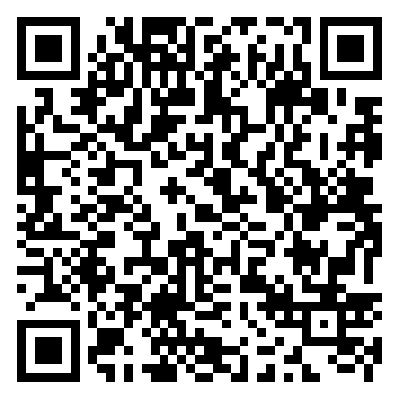 https://company.dajie.com/nb/minisite/continentalCar/pc/index.html扫描二维码或点击链接立即报名，了解更多大赛信息七、关于大陆1871 年，大陆集团成立于德国汉诺威，帮助世界各地的人们将理想中的出行方式变为现实。我们提供可持续、安全、舒适、个人及经济适用的解决方案。作为可靠的国际性汽车零部件供应商和行业合作伙伴，我们能够提供各类解决方案，帮助人们保持安全和健康的生活方式，有助于保护环境，也能够使人们有更多的机会塑造自己的未来。大陆集团全球各地的员工致力于为未来的出行方式寻找全新解决方案。1994年，大陆集团进入中国。目前，在中国已有27家生产基地，17个研发中心，27个销售办事处和超过25,000名员工，并由五大事业部门共同为中国市场提供定制化的解决方案。